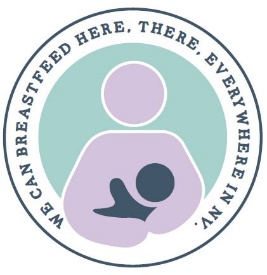 Prenatal Breast-feeding classesBreastfeeding Support GroupBreast Pump Rental/ PurchasePrivate ConsultationsBreastfeeding Supplies or GiftsContact InformationandLink to WebsiteFamily Resource CenterElko Women Infants and Children (WIC) *WIC Participants Only 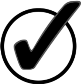 (775) 777-8833www.elkofrc.org  or facebook.com/elkowicITCN Women Infants and Children*ITCN WIC Participants Only(775) 738-5000http://itcnwic.org/Lynn HoffmanMS, CLE, IBCLC(775) 738-3920Lactlynne@gmail.comNortheastern Nevada Regional  Hospital(NNRH)Alyssa Fedel RN, BSN, CLCBreastfeeding Counselor(775) 738-5151alyssafedel@gmail.comSterling DoulaServicesAngela Adams(775) 397-5547sterlingdoula@gmail.comhttps://www.stillbirthday.com/Pacify24 - Hour BreastfeedingHelpApp avaliable for Apple and Google playhttps://pacify.com/